COPPER QUEEN COMMUNITY HOSPITAL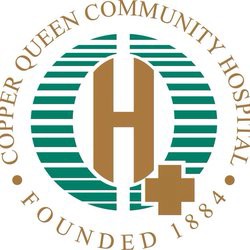 FINANCIAL ASSISTANCE PROGRAMFecha:  	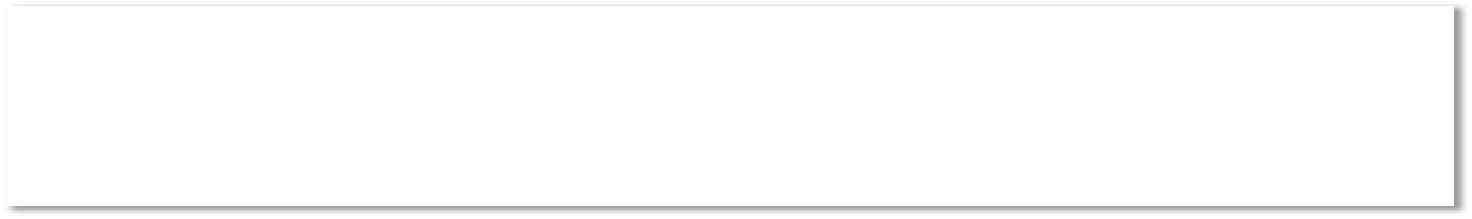 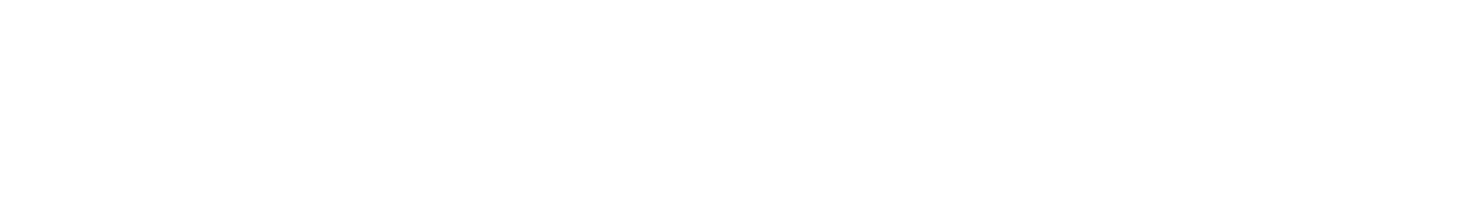 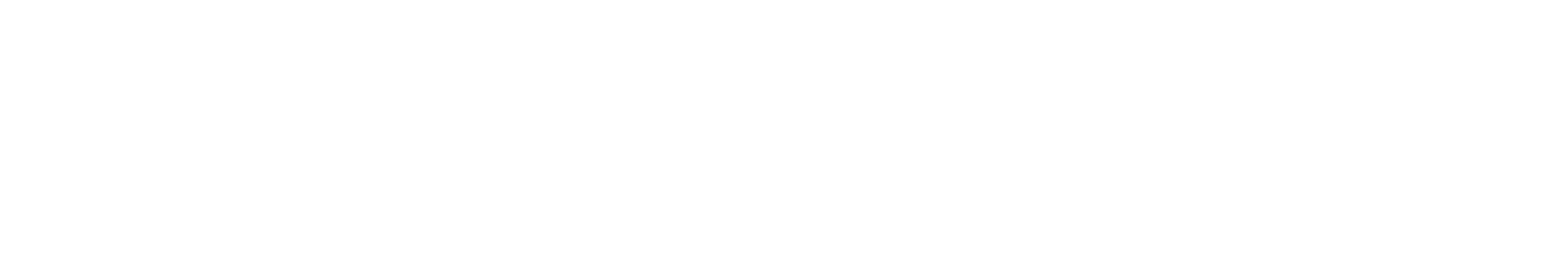 Entiendo que si mis ingresos superan el 200% del Nivel Federal de Pobreza, es posible que no me califiquen para este programa. Por lo tanto, seré responsable del 20% de los cargos totals si no tengo seguro o el monto total de la responsabilidad del paciente si estoy asegurado. También verifico que toda la información antedicha es verdad al mejor de mi conocimiento y acepto notificar inmediatamente al personal del Copper Queen Community Hospital si hay cualquier cambio en la información arriba.Tambien entiendo que esta solicitud no cubre los cargos facturados por otra organización que incluyen, entre otros, cargos de patología, cargos profesionales de radiología, etc.Certifico que la información sobre el numero de personas del hogar y los ingresos que se muestra arriba es correcta. Entiendo que es posible que se requiera información que verifique los ingresos y el numero de personas en el hogar.Entiendo que la eligibidad futura puede basarse en la solicitud de participación en programas de asistencia publica federales/estatales actuales.	Firma del Paciente / Guardián	Fecha	Firma del Testigo del Personal FechaFOR INTERNAL USE ONLYRev 6/7/2018 VMNombre del Paciente:Nombre del Paciente:Nombre del Paciente:Nombre del Paciente:Nombre del Paciente:Nombre del Paciente:Fecha de nacimiento:Fecha de nacimiento:Fecha de nacimiento:Fecha de nacimiento:Fecha de nacimiento:Fecha de nacimiento:Numero de Teléfono:Numero de Teléfono:Numero de Teléfono:Lenguaje primario:Lenguaje primario:Lenguaje primario:Lenguaje primario:Lenguaje primario:Lenguaje primario:MasculinoFemeninoDireccion de casa:Direccion 1Direccion de envio:Direccion 1Direccion 2Direccion de envio:Direccion 1Direccion 2Direccion de envio:Direccion 1Direccion 2Direccion de envio:Direccion 1Direccion 2Direccion de envio:Direccion 1Direccion 2Direccion de envio:Direccion 1Direccion 2Direccion de casa:Direccion 1Direccion de envio:Direccion 1Direccion 2Direccion de envio:Direccion 1Direccion 2Direccion de envio:Direccion 1Direccion 2Direccion de envio:Direccion 1Direccion 2Direccion de envio:Direccion 1Direccion 2Direccion de envio:Direccion 1Direccion 2Ingreso Annual:Ingreso Annual:Ingreso Annual:Ingreso Annual:Ingreso Annual:Ingreso Annual:Direccion 2Direccion de envio:Direccion 1Direccion 2Direccion de envio:Direccion 1Direccion 2Direccion de envio:Direccion 1Direccion 2Direccion de envio:Direccion 1Direccion 2Direccion de envio:Direccion 1Direccion 2Direccion de envio:Direccion 1Direccion 2Ingreso Annual:Ingreso Annual:Ingreso Annual:Ingreso Annual:Ingreso Annual:Ingreso Annual:Direccion 2Direccion de envio:Direccion 1Direccion 2Direccion de envio:Direccion 1Direccion 2Direccion de envio:Direccion 1Direccion 2Direccion de envio:Direccion 1Direccion 2Direccion de envio:Direccion 1Direccion 2Direccion de envio:Direccion 1Direccion 2# de Dependientes Inmediatos( incluir a uno mismo)	 	# de Dependientes Inmediatos( incluir a uno mismo)	 	# de Dependientes Inmediatos( incluir a uno mismo)	 	# de Dependientes Inmediatos( incluir a uno mismo)	 	# de Dependientes Inmediatos( incluir a uno mismo)	 	# de Dependientes Inmediatos( incluir a uno mismo)	 	Ciudad:Ciudad:Ciudad:Ciudad:Ciudad:Ciudad:# de Dependientes Inmediatos( incluir a uno mismo)	 	# de Dependientes Inmediatos( incluir a uno mismo)	 	# de Dependientes Inmediatos( incluir a uno mismo)	 	# de Dependientes Inmediatos( incluir a uno mismo)	 	# de Dependientes Inmediatos( incluir a uno mismo)	 	# de Dependientes Inmediatos( incluir a uno mismo)	 	Ciudad:Ciudad:Ciudad:Ciudad:Ciudad:Ciudad:Estado:	Codigo postalEstado:Estado:Estado:Codigo postalCodigo postalEmail:Email:Email:Email:Email:Email:Email: